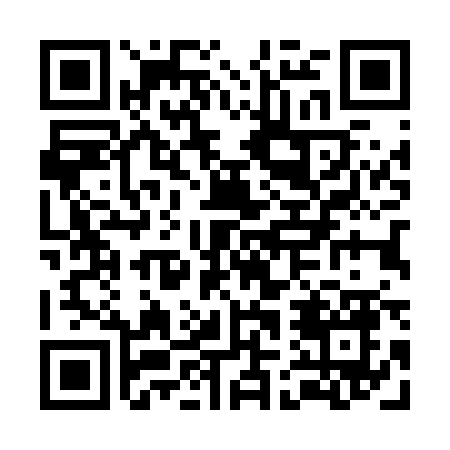 Prayer times for Sunshine Heights, Louisiana, USAMon 1 Jul 2024 - Wed 31 Jul 2024High Latitude Method: Angle Based RulePrayer Calculation Method: Islamic Society of North AmericaAsar Calculation Method: ShafiPrayer times provided by https://www.salahtimes.comDateDayFajrSunriseDhuhrAsrMaghribIsha1Mon4:446:051:134:558:209:422Tue4:446:061:134:558:209:413Wed4:456:061:134:558:209:414Thu4:456:071:134:558:209:415Fri4:466:071:134:558:209:416Sat4:476:081:144:558:209:407Sun4:476:081:144:568:199:408Mon4:486:091:144:568:199:409Tue4:496:091:144:568:199:3910Wed4:496:101:144:568:199:3911Thu4:506:101:144:568:189:3812Fri4:516:111:144:568:189:3813Sat4:526:111:154:568:189:3714Sun4:526:121:154:578:179:3715Mon4:536:121:154:578:179:3616Tue4:546:131:154:578:169:3617Wed4:556:141:154:578:169:3518Thu4:556:141:154:578:159:3419Fri4:566:151:154:578:159:3320Sat4:576:161:154:578:149:3321Sun4:586:161:154:578:149:3222Mon4:596:171:154:578:139:3123Tue5:006:181:154:578:139:3024Wed5:016:181:154:578:129:2925Thu5:016:191:154:578:119:2926Fri5:026:191:154:578:119:2827Sat5:036:201:154:578:109:2728Sun5:046:211:154:578:099:2629Mon5:056:211:154:578:099:2530Tue5:066:221:154:578:089:2431Wed5:076:231:154:578:079:23